Partial revision of the Test Guidelines for ActinidiaDocument prepared by an expert from New ZealandDisclaimer:  this document does not represent UPOV policies or guidance	The purpose of this document is to present a proposal for a partial revision of the Test Guidelines for Actinidia (Actinidia Lindl.) (document TG/98/7).	The Technical Working Party for Fruit Crops (TWF), at its forty-eighth session in Kelowna, British Columbia, Canada, from Canada, September 18 to 22, 2017, agreed that the Test Guidelines for Actinidia be partially revised for Characteristics 18, 25 and 49 and the addition of a new characteristic after Characteristic 28 (see document TWF/48/13 “Report”, Annex V).	The following changes are proposed:Revision of Characteristic 18 “Leaf blade: ratio length/width”Revision of example varieties and states of expressionCompletion of condensed 3, 5, 7 scale to full 1 to 9 scaleRevision of Method of observationAddition of an explanation Ad. 25 to Characteristic 25 “Leaf blade:  color of lower side”Addition of a new characteristic “Petiole: intensity of pubescence” for Group B varieties only after Characteristic 28 “Leaf:  length of petiole relative to blade”Revision of Characteristic 49 “Fruit: ratio length/width”Revision of example varieties and states of expressionCompletion of condensed 3, 5, 7 scale to full 1 to 9 scaleRevision of Method of observation	The proposed changes are presented below in highlight and underline (insertion) and strikethrough (deletion).Proposal to revise Characteristic 18 “Leaf blade: ratio length/width”Current wordingProposed new wordingProposal to add an explanation Ad. 25 to Characteristic 25 “Leaf blade:  color of lower side”Current wordingProposed new wordingAd. 25:  Leaf blade:  color of lower side	The observation on the lower side of the leaf is an overall visual impression of colouration without differentiating between any specific organ. The observation includes hairs and leaf surface.Proposal to add a new characteristic “Petiole: intensity of pubescence” for Group B varieties only after Characteristic 28 “Leaf:  length of petiole relative to blade”Current wordingProposed new wordingProposal to revise Characteristic 49 “Fruit: ratio length/width”Current wordingProposed new wording [End of document]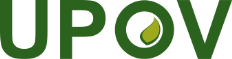 EInternational Union for the Protection of New Varieties of PlantsTechnical Working Party for Fruit CropsForty-Ninth Session
Santiago de Chile, Chile, November 19 to 23, 2018TWF/49/6Original:  EnglishDate:  October 12, 201818.
(*)VG/
MSLeaf blade:  ratio length/widthLimbe : rapport longueur/largeurBlattspreite: Verhältnis Länge/BreiteLimbo:  relación entre la longitud y la anchuraQN(c)moderately elongatedmodérément allongémäßig langgezogenmoderadamente alargadoKaimai (A)3(d)intermediateintermédiairemittelintermedioHayward (A)5moderately compressedmodérément comprimémäßig zusammengedrücktmoderadamente comprimidoMatua (A)718.
(*)VG/
MS/
MGLeaf blade:  ratio length/widthLimbe : rapport longueur/largeurBlattspreite: Verhältnis Länge/BreiteLimbo:  relación entre la longitud y la anchuraQN(c)very lowtrès bassehr kleinmuy baja1(d)very low to lowtrès bas à bassehr klein bis kleinmuy baja a baja2moderately elongated
lowmodérément allongé
basmäßig langgezogen
kleinmoderadamente alargado
bajaKaimai (A)
Matua (A)3low to mediumbas à moyenklein bis mittelbaja a mediaHayward (A)4intermediate
mediumintermédiaire
moyenmittelintermedio
mediaHayward (A)
Bruno (A), Zesy002(A)5medium to highmoyen à élevémittel bis großmedia a altaJintao (A), SkeltonA19 (A)6moderately compressed
highmodérément comprimé
élevémäßig zusammengedrückt
großmoderadamente comprimido
altaMatua (A)
Wuzhi5 (A)7high to very highélevé à très élevégroß bis sehr großalta a muy alta8very hightrès élevésehr großmuy alta925. 
(*)VGLeaf blade:  color of lower sideLimbe : couleur de la face inférieureBlattspreite: Farbe der UnterseiteLimbo:  color del envésPQ(c)whitishblanchâtreweißlichblanquecinoShinzan (B)1light greenvert clairhellgrünverde claroa-Awaji (B),
Hortgem Tahi (B)2medium greenvert moyenmittelgrünverde medioBruno (A)3yellow greenvert jaunegelbgrünverde amarillentoHayward (A)4yellow brownbrun jaunegelbbraunmarrón amarillento525. 
(*)
(+)VGLeaf blade:  color of lower sideLimbe : couleur de la face inférieureBlattspreite: Farbe der UnterseiteLimbo:  color del envésPQ(c)whitishblanchâtreweißlichblanquecinoShinzan (B)1(d)light greenvert clairhellgrünverde claroa-Awaji (B),
Hortgem Tahi (B)2medium greenvert moyenmittelgrünverde medioBruno (A)3yellow greenvert jaunegelbgrünverde amarillentoHayward (A)4yellow brownbrun jaunegelbbraunmarrón amarillento528. (*)VGLeaf:  length of petiole relative to bladeFeuille : longueur du pétiole par rapport au limbeBlatt: Länge des Blattstiels im Verhältnis zur SpreiteHoja:  longitud del peciolo respecto del limboQN(c)very smalltrès petitesehr kurzmuy pequeñoKaimai (A)1(d)smallpetitekurzpequeñoGracie (A)3mediummoyennemittelmedioKousui (B), Meteor (A)5largegrandelanggrandeHayward (A), 
Satoizumi (B)729.VGPetiole:  anthocyanin coloration of upper sidePétiole : pigmentation anthocyanique de la face supérieureBlattstiel: Anthocyanfärbung der OberseitePeciolo:  pigmentación antociánica de la cara superiorQN(c)absent or very weakabsente ou très faiblefehlend oder sehr geringausente o muy débilKaimai (A), Mitsukou (B)1(d)weakfaiblegeringdébilHoukou (B), Sparkler (A)3(e)mediummoyennemittelmediaHayward (A), Shinzan (B)5strongfortestarkfuertea-Hirano (B), Tomua (A) 728.
(*)VGLeaf:  length of petiole relative to bladeFeuille : longueur du pétiole par rapport au limbeBlatt: Länge des Blattstiels im Verhältnis zur SpreiteHoja:  longitud del peciolo respecto del limboQN(c)very smalltrès petitesehr kurzmuy pequeñoKaimai (A)1(d)smallpetitekurzpequeñoGracie (A)3mediummoyennemittelmedioKousui (B), Meteor (A)5largegrandelanggrandeHayward (A), 
Satoizumi (B)729.VGPetiole: intensity of pubescencePétiole : intensité de la pubescenceBlattstiel: Intensität der BehaarungPeciolo:  intensidad de la pubescenciaQN(2)absent or weakfaiblegeringdébil1(c)mediummoyenne mittelmedia2(d)strongfortestarkfuerte329.
30.VGPetiole:  anthocyanin coloration of upper sidePétiole : pigmentation anthocyanique de la face supérieureBlattstiel: Anthocyanfärbung der OberseitePeciolo:  pigmentación antociánica de la cara superiorQN(c)absent or very weakabsente ou très faiblefehlend oder sehr geringausente o muy débilKaimai (A), Mitsukou (B)1(d)weakfaiblegeringdébilHoukou (B), Sparkler (A)3(e)mediummoyennemittelmediaHayward (A), Shinzan (B)5strongfortestarkfuertea-Hirano (B), Tomua (A) 749.
(*)
(+)VG/
MGFruit:  ratio length/widthFruit : rapport longueur/largeurFrucht: Verhältnis Länge/BreiteFruto:  relación entre la longitud y la anchuraQN(g)weakly elongatedfaiblement allongéleicht langgezogenlevemente alargadaBruno (A)3mediummoyenmittelmedioHayward (A)5weakly compressedfaiblement compriméleicht zusammengedrücktlevemente comprimidoKuimi (A)749.
(*)
(+)VG/
MG/
MSFruit:  ratio length/widthFruit : rapport longueur/largeurFrucht: Verhältnis Länge/BreiteFruto:  relación entre la longitud y la anchuraQN(g)very lowtrès bassehr kleinmuy baja1very low to lowtrès bas à bassehr klein bis kleinmuy baja a baja2weakly elongated
lowfaiblement allongé
basleicht langgezogen
kleinlevemente alargada
bajaBruno (A)
Hort22D (A)3low to mediumbas à moyenklein bis mittelbaja a mediaWuzhi5 (A), Tsechelidis (A)4mediummoyenmittelmedioHayward (A), Zesy002 (A)5medium to highmoyen à élevémittel bis großmedia a altaAlison (A)6weakly compressed
highfaiblement comprimé
élevéleicht zusammengedrückt
großlevemente comprimido
altaKuimi (A)
Bruno (A)7high to very highélevé à très élevégroß bis sehr großalta a muy alta8very hightrès élevésehr großmuy alta9